Quality Improvement Coach Application Form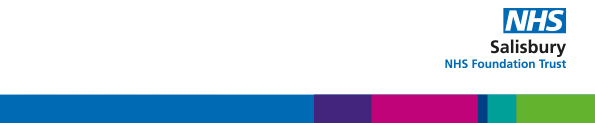 Thank you for taking an interest in the initiative to develop a network of Quality Improvement (QI) coaches across Salisbury NHS Foundation Trust. As a part of this network you will help to publicise the benefits Quality Improvement projects can generate as well as assisting in encouraging and empowering colleagues to embrace and engage in QI projects themselves. Together, our aim is to nurture a Trust wide culture of collaborative, fresh thinking which allows us to identify areas for improvement and implement change in a structured, measurable way.Please see the QI coach specification document for further details of the responsibilities of this role and what you can expect to gain from it, as well as information on the skills and attributes required to effectively carry out this role.We encourage you to obtain your line manager’s endorsement. We will register your request to join our QI training and subsequent enrolment in our QI coach network. Completed forms should be sent to: sft.transformationandinformatics@nhs.netGeneral InformationName:Speciality/Department:Your Role:Email Address:Telephone Ext/Bleep:Line Manager:Summary of improvement experience and achievements:Why do you want to become a QI Coach?Personal commitmentI confirm that I will attend all sessions required to complete the Quality Improvement Coach programme and pledge my commitment to the role to help support individuals & teams and embed sustainable quality improvement initiatives within the Trust.Date: 